Publicado en   el 10/09/2015 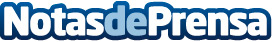 Más de 1.000 abogados de toda España se han apuntado hasta el momento en el Registro de la Abogacía para dar asistencia jurídica a los refugiadosEste Registro -impulsado por el Consejo General de la Abogacía Española y el Colegio de la Abogacía de Barcelona (ICAB)- está abierto a abogados y abogadas especialistas en Extranjería y Asilo. La Abogacía reitera que todos los países de la UE están jurídicamente obligados a dar asilo a personas perseguidas o que huyen de países en conflicto y rechaza la excusa de tener que establecer un sistema europeo común de asilo, puesto que la UE cuenta ya con él y todos los países miembros están obligados a respetarlo                  Noticias relacionadas       Datos de contacto:Nota de prensa publicada en: https://www.notasdeprensa.es/mas-de-1-000-abogados-de-toda-espana-se-han Categorias: Derecho http://www.notasdeprensa.es